İŞLETMEDE MESLEKİ EĞİTİM SÜRECİ KÜTAHYA DUMLUPINAR ÜNİVERSİTESİ İME YÖNERGESİ KAPSAMINDA İLGİLİ YARIYIL BAŞLAMADAN EN GEÇ 15 GÜN ÖNCE BAŞLARAYRICA ÖĞRENCİNİN TEKLİF EDECEĞİ İŞLETME İME BÖLÜM/PROGRAMKOMİSYONU TARAFINDAN DEĞERLENDİRİLİR, UYGUN GÖRÜLMESİ DURUMUNDA İŞLETME İLE İME PROTOKOLÜ YAPILIR.E V E T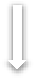 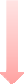 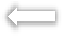 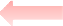 İME BÖLÜM PROGRAM KOMİSYONU BAŞVURU YAPILAN İŞLETMELERİ DEĞERLENDİRİRH A Y I RİME BÖLÜM/PROGRAM KOMİSYONU ÖĞRENCİLERİ TERCİHLERİNE UYGUN İŞLETMELERE DAĞITIR VE LİSTEYİ BÖLÜM/PROGRAM İLAN PANOLARINDAN VE BİRİM İNTERNET SAYFASINDAN DUYURURÖĞRENCİLER, İME TERCİH SONUÇLARINA AKADEMİK TAKVİMDE YER ALAN DERS KAYITHAFTASI İÇERİSİNDE İTİRAZ EDEBİLİR. İTİRAZLAR, İME BÖLÜM/PROGRAM KOMİSYONU TARAFINDAN İTİRAZ TARİHİNDEN İTİBAREN EN GEÇ BİR HAFTA İÇİNDE KARARA BAĞLANIR.KARAR İLGİLİ ÖĞRENCİYE İLETİLİR EKSİK HUSUSLARIN TAMAMLANMASI İSTENİRH A Y I RBÖLÜM PROGRAMKOMİSYONU YAPILAN İTİRAZI DEĞERLENDİRİR İTİRAZ SONUCU OLUMLU MU?E V E TSÜRESİ İÇERİSİNDE EKSİKLERİTAMAMLADI MI?H A Y I R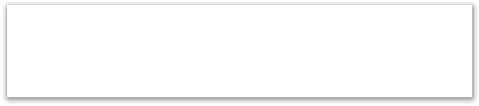 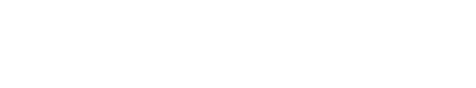 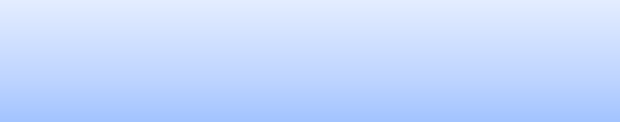 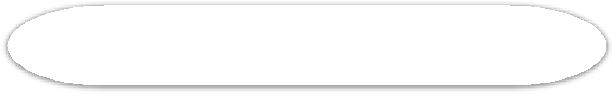 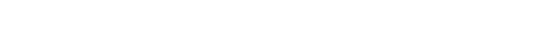 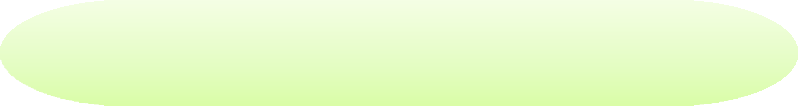 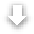 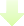 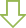 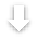 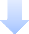 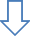 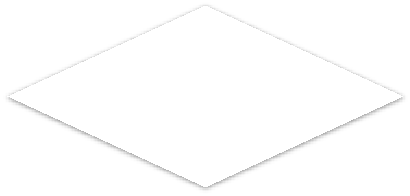 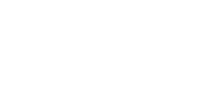 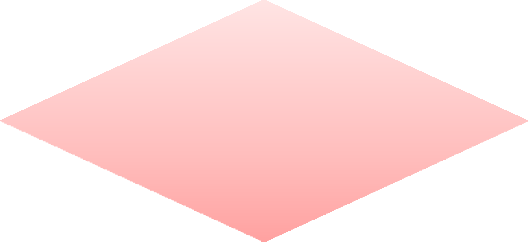 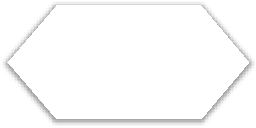 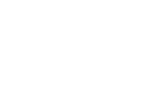 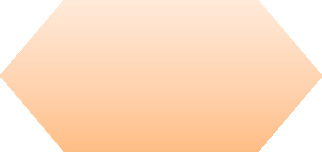 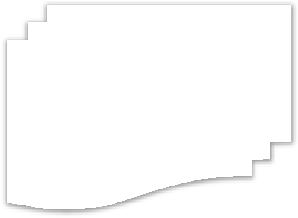 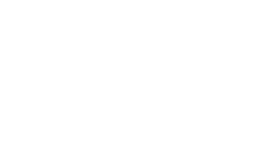 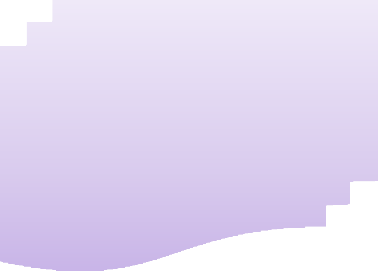 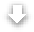 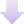 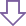 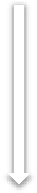 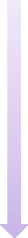 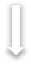 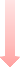 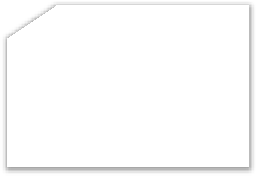 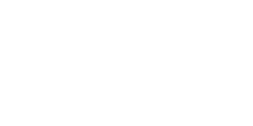 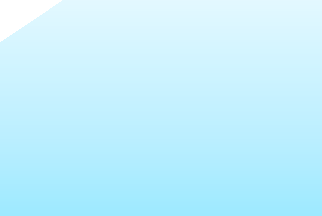 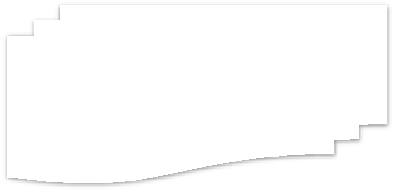 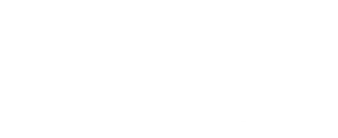 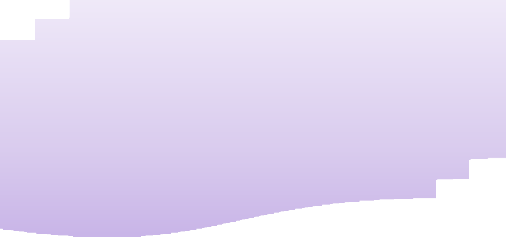 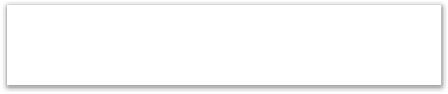 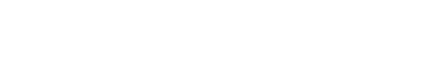 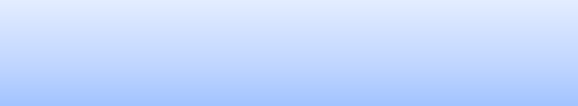 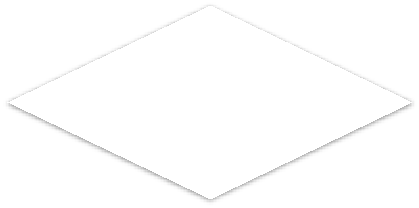 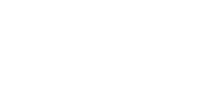 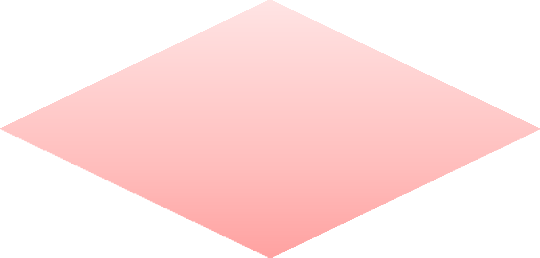 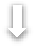 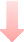 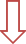 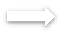 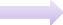 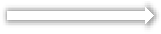 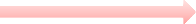 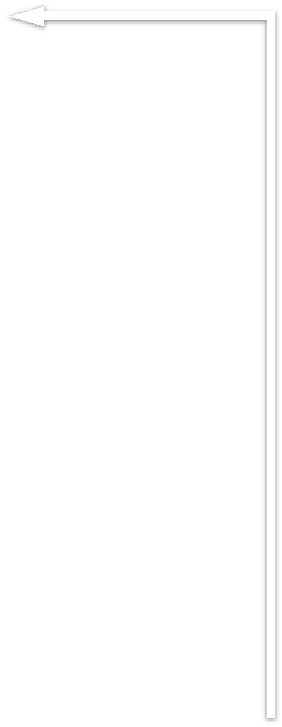 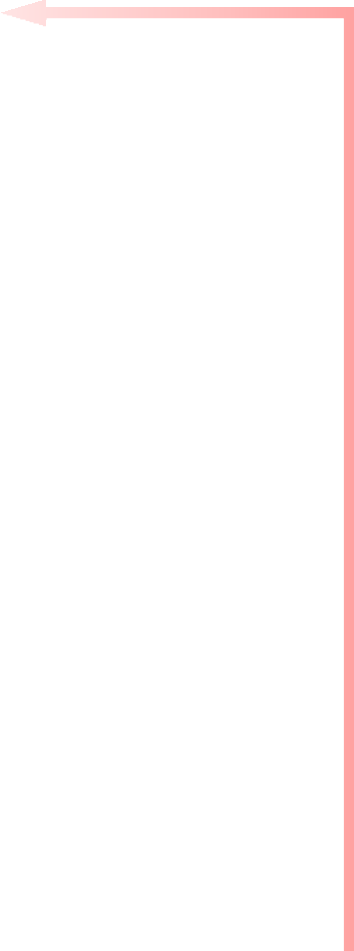 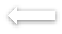 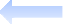 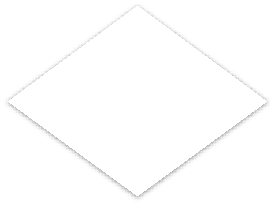 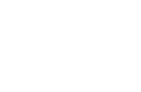 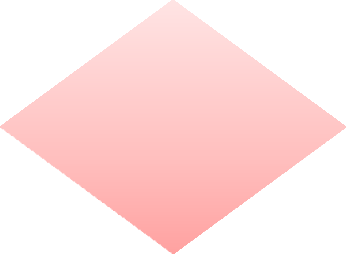 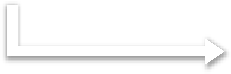 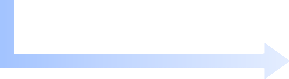 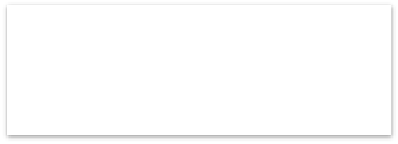 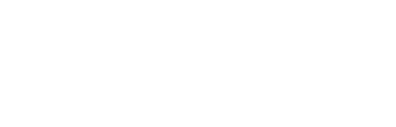 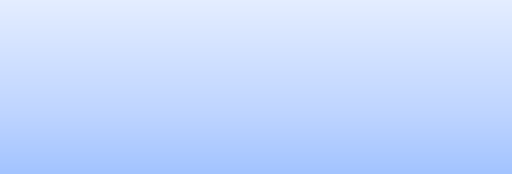 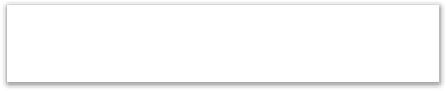 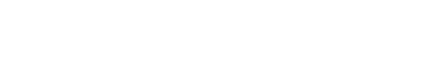 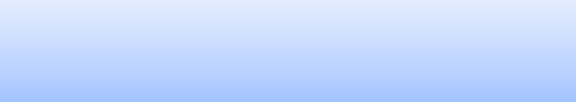 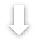 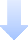 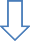 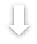 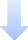 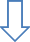 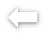 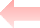 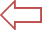 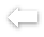 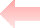 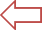 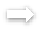 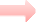 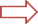 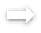 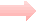 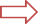 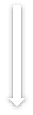 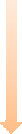 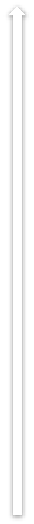 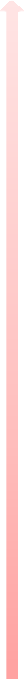 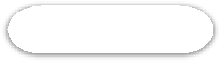 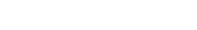 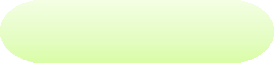 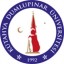 ÇAVDARHİSAR MESLEK YÜKSEKOKULU İŞLETMEDE MESLEKİ EĞİTİM (İME) BAŞVURU  SÜRECİ İŞ AKIŞ ŞEMASIÇAVDARHİSAR MESLEK YÜKSEKOKULU İŞLETMEDE MESLEKİ EĞİTİM (İME) BAŞVURU  SÜRECİ İŞ AKIŞ ŞEMASIÇAVDARHİSAR MESLEK YÜKSEKOKULU İŞLETMEDE MESLEKİ EĞİTİM (İME) BAŞVURU  SÜRECİ İŞ AKIŞ ŞEMASIÇAVDARHİSAR MESLEK YÜKSEKOKULU İŞLETMEDE MESLEKİ EĞİTİM (İME) BAŞVURU  SÜRECİ İŞ AKIŞ ŞEMASI